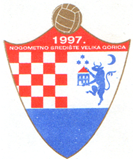 HRVATSKI  NOGOMETNI  SAVEZNOGOMETNI  SAVEZ  ZAGREBAČKE  ŽUPANIJENogometni  savez  Velika  GoricaLiga veteranatel. 01/6265-237,  tel, fax: 01/6265-236e-mail: tajnik@nsvg.hrGLASILO VG VETERANA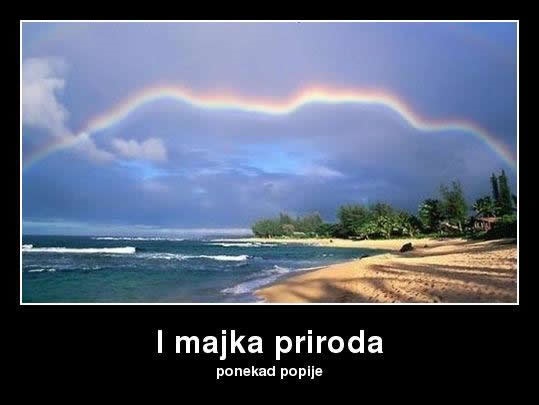 Sadržaj :                    	-	Uvod		-	Rezultati 14. kola i tablica- 	Raspored za jesen 2019.Izdaje: NOGOMETNI SAVEZ VELIKA GORICA              GAJEVA 25, 10410 VELIKA GORICAIBAN:	HR6723600001101401378, ZABA            	HR7423400091110806134, PBZOIB:	12001227058Obradio: Zlatko PetracKIŠE JESENJE!!!Došlo je i ono kaje bilo jako daleko u kolovozu mesecu kad je sunce ne samo sijalo i pržilo, nek i peklo. Moramo spoznati i onu četvrtu dimenziju vremena  nevremena da b iznali ciejniti prve tri. Nije to dimenzija koja nam paše za ovo kaj mi delamo i niej nam baš po volji i nejde onak kak bi mi šteli. Vakula je reko da bu kiša i bi kiša. Grda. Kad krene nezna stati. Ipak ni to na nije smelo niti omelo da mi odigramo  skoro sve kaj smo dogovorili. Neki su imali sreću da su u pauze kiše odigrali svoju tekmu, neki su imali sreću da su brzo trčali i da ih kiša nije mogla stići, neki su imali nesreću da je na terenu vode celo morje pak nesu niti igrali, dok je bilo i onih srećkovića kojima je bilo svejedno kakvo je vrijeme. Kolo je nekompletno, ali budemo ga mi kompletirali do kraja jeseni. I u zadnjem kolu imamo šarolike termine, pa zato molim voditelje da malo kvalitetnije pogledaju te rasporede koji su napisani, da nije negdje, slučajno, došlo do nekakve zabune ili krivog navoda.Imamo i jednu najavu žalbe na odigranu tekmu. To se kod nas ne događa često, ali ima i toga. Bumo videli kaj bu disciplinac ovaj put rekel po tom pitanju.Koliko znamo svi su, konačno, podmirili svoje financijske obaveze prema savezu i sada savez može mirno spavati. Ali da mi ne gubimo vrijeme jer tko gubi vrijeme gubi i novac, a mi nemamo novaca na bacanje, nego da vidimo kak je to zgledalo:Subotnja matineja  pri Banekima počela je interesantno za Baneke. U prvom polčasu probaju nadmudriti Mudrijaše, ali i nekaj to baš i nejde. Ovaj put. A u drugom polčasu kad je Mr. Blacksmith rekel one njegove čarobne reči: „Dečki jel bumo pili kak Bog zapoveda ili nebumo nikak pili?“ , to je trgnulo njegove dečake. Neki, kao Pile su se ozbiljno zamislili nad tim riječima, zeli ih k srčeku  i primili se posla koji su do onda jako kvaliteno nedelali. I tu je pripovesti bil kraj.Ne ponovilo se.U maglovitoj večeri Ukleti su vlovili bodek kak i Šahtar pri Dinamu. Ali zasluženo. Nedjeljna matineja u ubrzanom ritmu donijela je breg radosti  u ekipi Štemera. Iako bi vaterpolo bio primjerenija igra od nogometa na terenu, dečki jedne i druge ekipe dali su svoj maksimum i kvalitetno odigrali tekmu. Nešto spretniji bili su Štemeri, a Kanalci svoju kvalitetniju igru iz prvog polčasa nisu materijalizirali i nikaj od bodof.Počelo je čvrsto kak je to i navek pri Lisjaki z Makune. Ali došli su Frajeri, njih nebuš samo tak lako sprehebal po tom pitanju. I na to su spremni. I kad je Makuncima malo sape sfalelo, kad su Fraejri okuperali i igralište i bertiju, sve je završilo kak i priliči: uz jelo, pilo, pesmu i zahebavanje. Bravo.V sredu bumo videli kak bu. Ili nebu.Močvara na Krpičinom gruntu nije dozvolila ništa. Dečki, dogovorite se čim prije kad je tekma. I javite. Ok. Petek je dan za bitku.Rezultati 14.kolaTABLICA NAKON 14. kolaParovi 14. kolaNOGOMETNI SAVEZ VELIKA GORICALIGA VETERANARASPORED  IGRANJA VETERANA JESEN 2019.POJAŠNJENJA ***  1. Kolo KLAS-BUNA: na igralištu Bune je završnica kampa NS VG po programu Instruktora nogometa  6. Kolo MLADOST-KURILOVEC: Mladost 19.09. igra 1. utakmicu županijskog prvenstva  8. Kolo: MLADOST-LEKENIK: Mladost je na Državnom prvenstvu veterana  9. Kolo: GORICA-MLADOST: Mladost 11.10. igra 2. utakmicu županijskog prvenstva  13. Kolo LOMNICA-BAN JELAČIĆ i KURILOVEC-LUKAVEC: u petak su Svi sveti15. Kolo KURILOVEC-BAN JELAČIĆ:  sa željom da ranije završimo dok još „ima“ koliko-toliko dana i da ne gubimo još jedan tjedan.Za sve utakmice moguć je dogovor voditelja momčadi kad bi utakmicu odigrali, pogotovo na kraju prvenstva kad su dani puno kraći.Kod dogovora o odgodi utakmice treba Povjereniku odmah javiti dan, mjesto i vrijeme igranja. Ako odgodite utakmicu, a niste dogovorili kada će se igrati, Povjerenik odlučuje o vremenu igranja utakmice.  Ako bi postojala želja i dogovor voditelja za prebacivanjem na proljeće, odgođene utakmice MORAJU se  odigrati PRIJE nastavka proljetnog dijela.Velika Gorica, 11.11.2019. god.                       Broj: V-15 2019/20.BAN JELAČIĆMLAKA0-5MRACLIN MLADOST0-3BUNALEKENIK3-3LUKAVECGRADIĆI3-1LOMNICAKURILOVEC0-3DINAMO VG BOYSSrijeda, 13.11.HRUŠEVECKLASOdgoda - vodaVATROGASACGORICAPetak, 15.11.14. KOLO08.11. 16,00Rez.SUB, 11,00BAN JELAČIĆMLAKA0-5SUB, 15,00MRACLINMLADOST0-3SRI, 13.11.DINAMOVG BOYSSUB, 14,30HRUŠEVECKLASOdgoda-vodaPET, 15.11. 17,30VATROGASACGORICAČET, 18,00 BUNALEKENIK-PEŠČENICA3-3NED, 11,00LUKAVECGRADIĆI3-1SUB, 15,00LOMNICAKURILOVEC0-3MjMomčadUtakPobNerPorGolovi+/-Bodovi1.MLADOST14140052-1636422.GORICA1391336-1620283.KURILOVEC1491433-2211284.MLAKA1482438-1424265.KLAS1380537-2017246.BUNA1464429-1712227.MRACLIN1470743-412218.DINAMO1352625-232179.HRUŠEVEC1352618-28-101710.VG BOYS1344534-2951611.LEKENIK-PEŠČENICA1443735-40-51512.BAN JELAČIĆ1442831-42-121413.VATROGASAC1342724-38-141414.LUKAVEC1441922-55-331315.LOMNICA1432922-41-191116.GRADIĆI14121119-55-365498-49815. KOLO11.11.16,00PON, 17,30KURILOVECBAN JELAČIĆNED, 17.11. 11,00GRADIĆILOMNICASUB,16.11.17,30LEKENIK-PEŠČENICALUKAVECLekenikPON, 18,00 satiGORICABUNAPON, 30.09.17,30KLASVATROGASAC5-0PONVG BOYSHRUŠEVECNED, 17.11. 11,00MLADOSTDINAMOSUB, 16.11. 11,00MLAKAMRACLINBrojMomčadBrojMomčad1MRACLIN9GRADIĆI2DINAMO10LEKENIK-PEŠČENICA3HRUŠEVEC11GORICA4VATROGASAC12KLAS5BUNA13VG BOYS6LUKAVEC14MLADOST7LOMNICA15MLAKA8KURILOVEC16BAN JELAČIĆ1. KOLO23.08. PETAK18,00 satiPETMRACLINBAN JELAČIĆPETDINAMOMLAKAPETHRUŠEVECMLADOSTPETVATROGASACVG BOYSPET***KLASBUNAPETLUKAVECGORICAPETLOMNICALEKENIK-PEŠČENICAPETKURILOVECGRADIĆI2. KOLO26.08.  PON18,00 satiPONBAN JELAČIĆGRADIĆIPONLEKENIK-PEŠČENICAKURILOVECPONGORICALOMNICAPONKLASLUKAVECPONVG BOYSBUNAPONMLADOSTVATROGASACPONMLAKAHRUŠEVECPONMRACLINDINAMO3. KOLO30.08. PETAK18,00 satiPETDINAMOBAN JELAČIĆPETHRUŠEVECMRACLINPETVATROGASACMLAKAPETBUNAMLADOSTPETLUKAVECVG BOYSPETLOMNICAKLASPETKURILOVECGORICAPETGRADIĆILEKENIK-PEŠČENICA4. KOLO02.09. PON18,00 satiPONBAN JELAČIĆLEKENIK-PEŠČENICAPONGORICAGRADIĆIPONKLASKURILOVECPONVG BOYSLOMNICAPONMLADOSTLUKAVECPONMLAKABUNAPONMRACLINVATROGASACPONDINAMOHRUŠEVEC5. KOLO06.09. i 09.09.18,00 satiPETHRUŠEVECBAN JELAČIĆPETVATROGASACDINAMOPETBUNAMRACLINPETLUKAVECMLAKAPETLOMNICAMLADOSTPETKURILOVECVG BOYSPON,09.09GRADIĆIKLASPON,09.09LEKENIK-PEŠČENICAGORICA6. KOLO13. 09. I 16.09.17,30 satiPONBAN JELAČIĆGORICAPETMRACLINLUKAVECPETDINAMOBUNAPETHRUŠEVECVATROGASACPON,16.09KLASLEKENIK-PEŠČENICAPON,16.09VG BOYSGRADIĆIPON,16.09MLADOSTKURILOVECPON,16.09MLAKALOMNICA7. KOLO20.09. i 23.09.17,30 satiPETVATROGASACBAN JELAČIĆPET,18,00 satiBUNAHRUŠEVECPETLUKAVECDINAMOPETLOMNICAMRACLINPETKURILOVECMLAKAPON,23.09GRADIĆIMLADOSTPON,23.09LEKENIK-PEŠČENICAVG BOYSPON,18,00 satiGORICAKLAS8. KOLO27.09. i 30.09.17,30 satiPETBAN JELAČIĆKLASPETMRACLINKURILOVECPETDINAMOLOMNICAPETHRUŠEVECLUKAVECPETVATROGASACBUNAPON,30.09VG BOYSGORICAČET,03.10. 17,00MLADOSTLEKENIK-PEŠČENICAPON,30.09MLAKAGRADIČIPON,30.09.KLASVATROGASAC9. KOLO04.10. i 07.10.17,00 satiPET, 18,00 satiBUNABAN JELAČIĆPETLUKAVECVATROGASACPETLOMNICAHRUŠEVECPETKURILOVECDINAMOPON,07.10GRADIĆIMRACLINPON,07.10, 18,00LEKENIK-PEŠČENICAMLAKALekenikPON, 18,00 satiGORICAMLADOSTPET,18.10KLASVG BOYS10. KOLO11.10. i 14.10.17,00 satiPETBAN JELAČIĆVG BOYSPETMRACLINLEKENIK-PEŠČENICAPETDINAMOGRADIĆIPETHRUŠEVECKURILOVECPETVATROGASACLOMNICAPET, 18,00 satiBUNALUKAVECPON,14.10MLADOSTKLASPON,14.10MLAKAGORICA11. KOLO 18.10. i 21.10.17,00 satiPETLUKAVECBAN JELAČIĆPETLOMNICABUNAPETKURILOVECVATROGASACPON,21.10.GRADIĆIHRUŠEVECPON,21.10.LEKENIK-PEŠČENICADINAMOPON,18 satiGORICAMRACLINPON,21.10.KLASMLAKAPON,21.10.VG BOYSMLADOSTPET, 18.10.KLASVG BOYS9. kolo12. KOLO25.10. i 28.10.16,30PET,17,00 satiBAN JELAČIĆMLADOSTPETMRACLINKLASPETDINAMOGORICAPETHRUŠEVECLEKENIK-PEŠČENICAPON,17,30 satiVATROGASACGRADIĆIPET,18,00 satiBUNAKURILOVECPETLUKAVECLOMNICAPON,28.10MLAKAVG BOYS13. KOLO04.11. 16,00NED, 10,00LOMNICABAN JELAČIĆPON, 17,30KURILOVECLUKAVECPON, 18,00BUNAGRADIĆIPON, 18,00LEKENIK-PEŠČENICAVATROGASACPON, 18,00 satiGORICAHRUŠEVECPONKLASDINAMOPON, 18,00 satiVG BOYSMRACLINNED, 13,00MLADOSTMLAKA14. KOLO08.11. 16,00SUB, 11,00BAN JELAČIĆMLAKASUB, 15,00MRACLINMLADOSTSRI, 13.11. 18,00DINAMOVG BOYSKobilićSUB, 14,30HRUŠEVECKLASOdgoda-vodaPET,15.11. 17,30VATROGASACGORICAČET, 18,00 satiBUNALEKENIK-PEŠČENICANED, 11,00LUKAVECGRADIĆISUB, 15,00LOMNICAKURILOVEC15. KOLO11.11.16,00PON, 17,30KURILOVECBAN JELAČIĆNED, 17.11. 11,00GRADIĆILOMNICASUB,16.11.17,30LEKENIK-PEŠČENICALUKAVECLekenikPON, 18,00 satiGORICABUNAPON, 30.09.17,30KLASVATROGASAC5-0PONVG BOYSHRUŠEVECPONMLADOSTDINAMOPONMLAKAMRACLIN